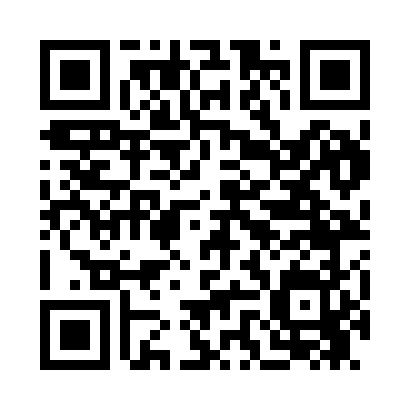 Prayer times for Clallam Bay, Washington, USAMon 1 Jul 2024 - Wed 31 Jul 2024High Latitude Method: Angle Based RulePrayer Calculation Method: Islamic Society of North AmericaAsar Calculation Method: ShafiPrayer times provided by https://www.salahtimes.comDateDayFajrSunriseDhuhrAsrMaghribIsha1Mon3:215:211:215:369:2111:212Tue3:215:221:215:369:2111:213Wed3:225:221:215:369:2011:214Thu3:225:231:225:369:2011:215Fri3:235:241:225:369:2011:216Sat3:235:251:225:369:1911:207Sun3:245:251:225:369:1911:208Mon3:245:261:225:369:1811:209Tue3:255:271:225:369:1711:2010Wed3:255:281:235:369:1711:2011Thu3:265:291:235:369:1611:1912Fri3:265:301:235:369:1511:1913Sat3:275:311:235:369:1411:1914Sun3:275:321:235:359:1411:1815Mon3:285:331:235:359:1311:1816Tue3:295:341:235:359:1211:1617Wed3:315:351:235:359:1111:1418Thu3:335:361:235:349:1011:1219Fri3:355:371:235:349:0911:1020Sat3:375:391:235:349:0811:0821Sun3:405:401:245:349:0711:0622Mon3:425:411:245:339:0611:0423Tue3:445:421:245:339:0411:0224Wed3:465:431:245:329:0311:0025Thu3:485:451:245:329:0210:5826Fri3:505:461:245:319:0110:5627Sat3:525:471:245:319:0010:5428Sun3:545:481:245:308:5810:5229Mon3:565:501:245:308:5710:5030Tue3:585:511:235:298:5510:4731Wed4:015:521:235:298:5410:45